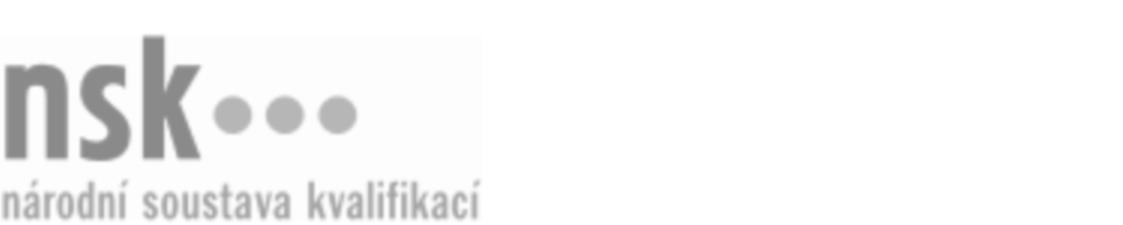 Kvalifikační standardKvalifikační standardKvalifikační standardKvalifikační standardKvalifikační standardKvalifikační standardKvalifikační standardKvalifikační standardChemický technik produktmanažer / chemická technička produktmanažerka (kód: 28-049-M) Chemický technik produktmanažer / chemická technička produktmanažerka (kód: 28-049-M) Chemický technik produktmanažer / chemická technička produktmanažerka (kód: 28-049-M) Chemický technik produktmanažer / chemická technička produktmanažerka (kód: 28-049-M) Chemický technik produktmanažer / chemická technička produktmanažerka (kód: 28-049-M) Chemický technik produktmanažer / chemická technička produktmanažerka (kód: 28-049-M) Chemický technik produktmanažer / chemická technička produktmanažerka (kód: 28-049-M) Autorizující orgán:Ministerstvo průmyslu a obchoduMinisterstvo průmyslu a obchoduMinisterstvo průmyslu a obchoduMinisterstvo průmyslu a obchoduMinisterstvo průmyslu a obchoduMinisterstvo průmyslu a obchoduMinisterstvo průmyslu a obchoduMinisterstvo průmyslu a obchoduMinisterstvo průmyslu a obchoduMinisterstvo průmyslu a obchoduMinisterstvo průmyslu a obchoduMinisterstvo průmyslu a obchoduSkupina oborů:Technická chemie a chemie silikátů (kód: 28)Technická chemie a chemie silikátů (kód: 28)Technická chemie a chemie silikátů (kód: 28)Technická chemie a chemie silikátů (kód: 28)Technická chemie a chemie silikátů (kód: 28)Technická chemie a chemie silikátů (kód: 28)Týká se povolání:Chemický technik produktmanažerChemický technik produktmanažerChemický technik produktmanažerChemický technik produktmanažerChemický technik produktmanažerChemický technik produktmanažerChemický technik produktmanažerChemický technik produktmanažerChemický technik produktmanažerChemický technik produktmanažerChemický technik produktmanažerChemický technik produktmanažerKvalifikační úroveň NSK - EQF:444444Odborná způsobilostOdborná způsobilostOdborná způsobilostOdborná způsobilostOdborná způsobilostOdborná způsobilostOdborná způsobilostNázevNázevNázevNázevNázevÚroveňÚroveňKalkulace cen chemických výrobků a služebKalkulace cen chemických výrobků a služebKalkulace cen chemických výrobků a služebKalkulace cen chemických výrobků a služebKalkulace cen chemických výrobků a služeb44Stanovení podmínek pro realizaci zakázek v oblasti chemických výrobStanovení podmínek pro realizaci zakázek v oblasti chemických výrobStanovení podmínek pro realizaci zakázek v oblasti chemických výrobStanovení podmínek pro realizaci zakázek v oblasti chemických výrobStanovení podmínek pro realizaci zakázek v oblasti chemických výrob44Orientace v technické dokumentaci a ve značení chemických látekOrientace v technické dokumentaci a ve značení chemických látekOrientace v technické dokumentaci a ve značení chemických látekOrientace v technické dokumentaci a ve značení chemických látekOrientace v technické dokumentaci a ve značení chemických látek66Orientace v legislativě související s daným chemickým výrobkemOrientace v legislativě související s daným chemickým výrobkemOrientace v legislativě související s daným chemickým výrobkemOrientace v legislativě související s daným chemickým výrobkemOrientace v legislativě související s daným chemickým výrobkem55Příprava dat a dalších podkladů pro prezentace chemického produktuPříprava dat a dalších podkladů pro prezentace chemického produktuPříprava dat a dalších podkladů pro prezentace chemického produktuPříprava dat a dalších podkladů pro prezentace chemického produktuPříprava dat a dalších podkladů pro prezentace chemického produktu44Technická podpora pracovníků prodeje chemických produktůTechnická podpora pracovníků prodeje chemických produktůTechnická podpora pracovníků prodeje chemických produktůTechnická podpora pracovníků prodeje chemických produktůTechnická podpora pracovníků prodeje chemických produktů44Zpracování technické dokumentace k zadání chemicko-technologické specifikace zákazníkem požadovaného produktu technickému a výrobnímu útvaruZpracování technické dokumentace k zadání chemicko-technologické specifikace zákazníkem požadovaného produktu technickému a výrobnímu útvaruZpracování technické dokumentace k zadání chemicko-technologické specifikace zákazníkem požadovaného produktu technickému a výrobnímu útvaruZpracování technické dokumentace k zadání chemicko-technologické specifikace zákazníkem požadovaného produktu technickému a výrobnímu útvaruZpracování technické dokumentace k zadání chemicko-technologické specifikace zákazníkem požadovaného produktu technickému a výrobnímu útvaru44Projednávání záležitostí s obchodními partnery ohledně chemických produktůProjednávání záležitostí s obchodními partnery ohledně chemických produktůProjednávání záležitostí s obchodními partnery ohledně chemických produktůProjednávání záležitostí s obchodními partnery ohledně chemických produktůProjednávání záležitostí s obchodními partnery ohledně chemických produktů44Chemický technik produktmanažer / chemická technička produktmanažerka,  28.03.2024 10:59:50Chemický technik produktmanažer / chemická technička produktmanažerka,  28.03.2024 10:59:50Chemický technik produktmanažer / chemická technička produktmanažerka,  28.03.2024 10:59:50Chemický technik produktmanažer / chemická technička produktmanažerka,  28.03.2024 10:59:50Strana 1 z 2Strana 1 z 2Kvalifikační standardKvalifikační standardKvalifikační standardKvalifikační standardKvalifikační standardKvalifikační standardKvalifikační standardKvalifikační standardPlatnost standarduPlatnost standarduPlatnost standarduPlatnost standarduPlatnost standarduPlatnost standarduPlatnost standarduStandard je platný od: 21.10.2022Standard je platný od: 21.10.2022Standard je platný od: 21.10.2022Standard je platný od: 21.10.2022Standard je platný od: 21.10.2022Standard je platný od: 21.10.2022Standard je platný od: 21.10.2022Chemický technik produktmanažer / chemická technička produktmanažerka,  28.03.2024 10:59:50Chemický technik produktmanažer / chemická technička produktmanažerka,  28.03.2024 10:59:50Chemický technik produktmanažer / chemická technička produktmanažerka,  28.03.2024 10:59:50Chemický technik produktmanažer / chemická technička produktmanažerka,  28.03.2024 10:59:50Strana 2 z 2Strana 2 z 2